WIPO General AssemblyForty-Ninth (23rd Ordinary) SessionGeneva, October 2 to 11, 2017proposal OF THE ASIA AND THE PACIFIC GROUP ON THE COMPOSITION OF THE PROGRAM AND BUDGET COMMITTEECorrigendum submitted by the Asia and the Pacific Group In paragraph 2(b)(ii) of the Annex to document WO/GA/49/20, the last sentence has been replaced as follows:“Since the number of Members in certain regional groupings in WIPO has grown, the number of seats allocated to each group should also be adjusted proportionately based on equal representation principle, while reaffirming that every regional group should be represented in the PBC and the Coordination Committee.”[End of document]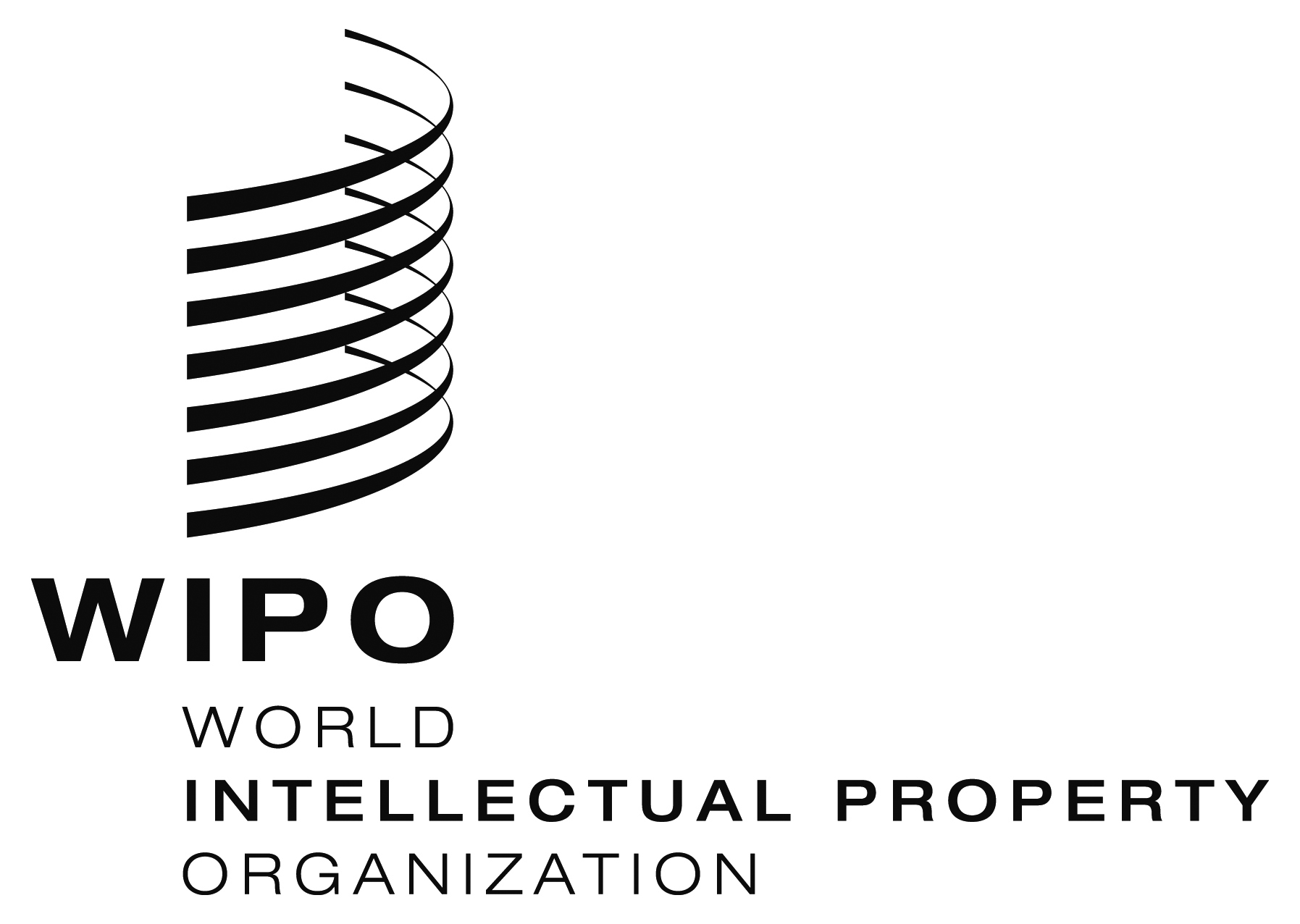 EWO/GA/49/20 corr.WO/GA/49/20 corr.WO/GA/49/20 corr.ORIGINAL:  English ORIGINAL:  English ORIGINAL:  English DATE:  October 6, 2017 DATE:  October 6, 2017 DATE:  October 6, 2017 